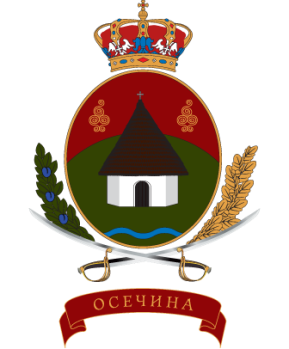 РЕПУБЛИКА СРБИЈА          ОПШТИНА ОСЕЧИНА        ОПШТИНСКА УПРАВА ОСЕЧИНА    -  Инспекција за заштиту животне средине-ПЛАН ИНСПЕКЦИЈСКОГ НАДЗОРАза 2018. годинуОсечина, октобар 2017. године.Овај документ представља План рада инспекције за заштиту животне средине у спровођењу поверених послова инспекцијског надзора и контрола по службеној дужности на подручју општине Осечина  за 2018. годину и донет је на основу чл.10. Закона о инспекцијском надзору (”Сл.гласник РС” бр. 36/15).Послове надзора из надлежности инспекције за заштиту животне средине обавља један инспектор.ЦИЉЕВИОпшти циљ овог Плана је превенција и деловање ради спречавања загађивања животне средине и повећање поштовања еколошких стандарда.СПРОВОЂЕЊЕ ИНСПЕКЦИЈСКИХ НАДЗОРАИнспекцијски надзор обавља један инспектор за заштиту животне средине са високом стручном спремом.Приликом инспекцијског надзора, инспектор за заштиту животне средине дужан је да се  придржава  процедура уз обавезно коришћење контролних листа.ПЛАНИРАЊЕ ИНСПЕКЦИЈСКИХ НАДЗОРАПри изради овог Плана инспектор је користио искуства из претходних инспекцијских контрола које су вршене на основу оперативних планова који су усаглашени са вишегодишњим планом инспекцијског надзора.АКТИВНОСТИ У ОКВИРУ ПРОЦЕСА ИНСПЕКЦИЈСКОГ НАДЗОРАПримена закона и других прописа којима се уређује заштита ваздуха од загађења, за које дозволу за изградњу дају надлежни органи града,Примена закона и других прописа којима се уређује заштита од штетног деловања буке,Спровођење мера заштите животне средине дефинисаних студијом о процени утицаја и налагање подношења захтева за одлучивање о потреби израде студије о процени утицаја на животну средину,Надзор над активностима сакупљања, привременог складиштења и транспорта инертног и неопасног отпада на локацији власника отпада за које надлежни орган општине издаје дозволу,Надзор над управљањем амбалажом и амбалажним отпадом (третман, одлагање, рециклажа) за сва постројења и активноси за које дозволу за рад издаје надлежни орган општине,Заштита од нејонизујућег зрачења у објектима за које одобрење за изградњу и почетак рада даје надлежни орган општине, Вођење посебних евиденција у складу са законом, као и други послови инспекцијског надзора у области заштите животне средине, Вођење управног и извршног поступка,Доношење управних аката и обављање управних радњи у поступку инспекцијског надзора у обасти заштите животне средине, Подношење захтева за покретање прекршајног поступка,Припремање извештаја и информација о извршеном инспекцијском надзору.ПРОПИСИ ПО КОЈИМА ПОСТУПА ИНСПЕКЦИЈА ЗА ЗАШТИТУ ЖИВОТНЕ СРЕДИНЕЗакон о управљању отпадом Закон о заштити од буке Закон о општем управном поступку Закон о прекршајима Закон о заштити животне средине Закон о заштити ваздуха Закон о заштити природе Закон о заштити од нејонизујућег зрачења Закон о хемикалијама Закон о процени утицаја на животну средину Одлука о заштити од буке на територији општине Осечина. У току 2018. год. инспектор ће вршити и: ванредне и контролне инспекцијске надзоре и остале послове из области Заштите животне средине, учешће на радионицама, семинарима, курсевима, обукама. У току 2018. године  се очекује  око осам прегледа што је 40 %  ванредних инспекцијских контрола,  у односу на редовне.                                                                                                                                                 УКУПНО: 32 редовна инспекцијска надзора ИНСПЕКТОР ЗА ЗАШТИТУ ЖИВОТНЕ СРЕДИНЕ                                                                                                                                       дипл.инж. Жељко АндрићРеднибројРеднибројНазив постројењаОбласт надзораМ Е С Е ЦМ Е С Е ЦМ Е С Е ЦМ Е С Е ЦМ Е С Е ЦМ Е С Е ЦМ Е С Е ЦМ Е С Е ЦМ Е С Е ЦМ Е С Е ЦМ Е С Е ЦМ Е С Е ЦМ Е С Е ЦМ Е С Е ЦРеднибројРеднибројНазив постројењаОбласт надзораМ Е С Е ЦМ Е С Е ЦМ Е С Е ЦМ Е С Е ЦМ Е С Е ЦМ Е С Е ЦМ Е С Е ЦМ Е С Е ЦМ Е С Е ЦМ Е С Е ЦМ Е С Е ЦМ Е С Е ЦМ Е С Е ЦМ Е С Е ЦРеднибројРеднибројНазив постројењаОбласт надзораIIIIIIIVVVIVIIVIIIIXXXIXIIXIIXIIОбласт надзораIIIIIIIVVVIVIIVIIIIXXXIXIIXIIXII11Телеком Србија, Београд, Базна станица у селу БаставНејонизујуће зрачење X11Телеком Србија, Београд, Базна станица у селу БаставНејонизујуће зрачење X11Телеком Србија, Београд, Базна станица у селу БаставНејонизујуће зрачење X11Телеком Србија, Београд, Базна станица у селу БаставНејонизујуће зрачење X22АЗР Саватић плус, Саватић Никола, аутомеханичар и вулканизерОтпадне гумеX33СЗТР „Цане“, Андрић Станко,Производња и рециклажа пластичних масаОтпадX44ПП „Бир“ хладњачаБукаX44ПП „Бир“ хладњачаБукаX44ПП „Бир“ хладњачаБукаX55„Јовановић воће“дооПрерада воћаБукаX55„Јовановић воће“дооПрерада воћаВаздухX55„Јовановић воће“дооПрерада воћаОтпадX66Podgorina frucht dooПрерада воћаОтпадX66Podgorina frucht dooПрерада воћаБукаX66Podgorina frucht dooПрерада воћаВаздухX77АД Крушик пластика, производња и рециклажа пластичних масаОтпадX77АД Крушик пластика, производња и рециклажа пластичних масаБукаX88Детал доо, производња намештаја и пелетаВаздухXX88Детал доо, производња намештаја и пелетаБукаX88Детал доо, производња намештаја и пелетаБукаX99ДОО Темабо, производња пелетаВаздухX99ДОО Темабо, производња пелетаВаздухX99ДОО Темабо, производња пелетаВаздухX1010ЈКП Осечина, комунално предузећеОтпадXXX1111Друштво „Вожд комерц“ дооРециклажа пластичних масаОтпад  X  X1111Друштво „Вожд комерц“ дооРециклажа пластичних масаОтпад  X  X1212Аутомеханичарска и вулканизерска радња „Пилац“       Отпадне гумеX1313ПР Андрић КостаВулканизерска радњаОтпадне гумеX   14   14Месечни извештајиXXXXXXXXXXXXXXУ К У П Н ОУ К У П Н ОУ К У П Н ОУ К У П Н ОIIIIIIIVVVIVIIVIIIIXXXIXIIXIIXIIУ К У П Н ОУ К У П Н ОУ К У П Н ОУ К У П Н О23335322222333